			Adoption Questionnaire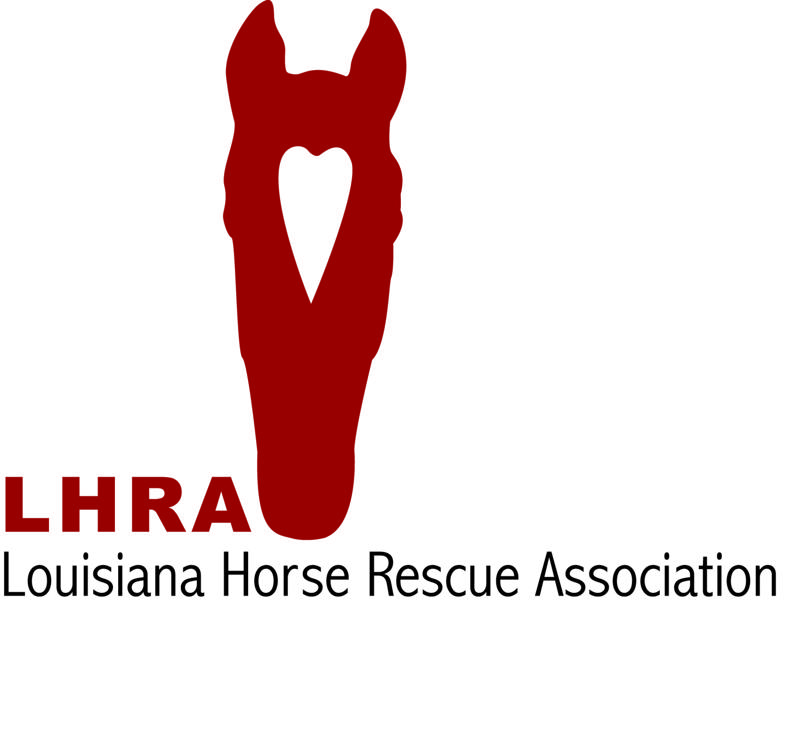 We’re thrilled that you’re considering adopting a horse from Louisiana Horse Rescue Association.  In an effort to make your adoption experience positive and successful, we ask that you complete the following questionnaire. Your honest answers are essential to the success of the adoption process.First NameLast NameLast NameLast NameLast NameMailing AddressStreet AddressStreet AddressMailing AddressCityCityStateStateStateZipPhysical AddressStreet AddressStreet AddressPhysical AddressCityCityStateStateStateZipPrimary Phone#Email AddressEmail AddressEmail AddressOccupationIf Student, Field of StudyIf Student, Field of StudyIf Student, Field of StudyIf Student, Field of StudyIf Student, Field of StudyIf Student, Field of StudyLHRA Member? Y/NHow many horses do you own?How many horses do you own?What are your plans for this horse?Describe your horse experience.Where will the adopted horse be kept?Facility NameWhere will the adopted horse be kept?Facility AddressVet ReferenceNamePhonePhonePhoneVet ReferenceClinic NameMay We Call?May We Call?May We Call?If Horse will be kept at your home or in a private pasture, please answer:# Horses on PropertyPasture SizePasture SizePasture SizeIf Horse will be kept at your home or in a private pasture, please answer:How is water supplied?If Horse will be kept at your home or in a private pasture, please answer:Describe shelter.If Horse will be kept at your home or in a private pasture, please answer:Describe Fencing.What is your monthly budget for horse care including vet and farrier?